Titre de l’articleA. Auteur1, B.-C. Co-auteur21 Laboratoire XLIM, 123 avenue Albert Thomas, 87060 Limoges2Université de Limoges, 33 rue François Mitterrand, 87032 Limogesauteur_referent@institution.frRésumé – Afin d’uniformiser la présentation des papiers, nous vous proposons un guide tant pour la soumission initiale de 2 pages que pour le papier final de 4 pages (si acceptation). Les communications seront soumises uniquement sous format PDF. Il est souhaitable que le résumé soit identique à celui qui sera saisi en ligne lors de la soumission de la version finale de votre papier (max strict 15 lignes). Un soin particulier est demandé aux auteurs pour ce résumé car ce texte sera distribué aux participants en même temps que le programme.IntroductionLe format du papier est le format A4. Les marges droite et gauche sont de 2 cm, la marge haute de 2,5 cm et la marge basse de 2 cm. L’en-tête est de 1,25 cm tout comme pour le pied-de-page, SAUF pour la première page où l’en-tête est de 2,5 cm, « titre de la conférence et logos obligent ». Le Tableau 1 résume ces caractéristiques. Titre, auteur et affiliation sont centrés sur la page. Le titre de la communication est en police Times 16, gras. Auteurs et affiliation sont en Times 10, italique. Pour les espacement et enchaînements, vous pouvez vous référer à chaque fois au critère « paragraphe » du style utilisé. Le corps du papier est en deux colonnes de 8,12 cm chacune, espacées de 0,75 cm. Le corps de texte est en police Times 10, avec un retrait de 0,5 cm. Les titres des paragraphes sont en gras, police Times 12. Les titres sont numérotés, avec un retrait de 1 cm. Les sous-titres sont en italique, Times 10 avec deux retraits de 0,5 et 1,5 cm. L’ensemble de ces paramètres de mise en forme est résumé dans le Tableau 2.Le paragraphe d’introduction doit traiter du contexte du sujet dans sa globalité avant d’indiquer le schéma précis dans lequel s’inscrit l’article. Ce format d’article s’appuie de manière importante sur le format utilisé lors des précédentes JNM et en particulier celle de 2015 à Bordeaux [1].Figures, tableaux, légendes et équationsFiguresIl est souvent pratique d’insérer les figures dans un tableau et de choisir pour habillage « aligné sur le texte », tel que sur la Figure 1. Cela évite l’ancrage des figures que l’on a parfois du mal à bien positionner.Figure 1. Centre de la conférence à LimogesPortez une attention particulière à la lisibilité des courbes, abscisses et ordonnées sur chacune de vos figures (cf. Figure 2).Figure 2. Paramètres S simulés (HFSS) et mesurés d’un filtre 6 pôles et 4 zéros de transmissionIl va de soi que vous pouvez mettre autant de paragraphes que vous le souhaitez, et qu’il est judicieux d’étayer votre propos par des figures claires et bien choisies.TableauxTableau 1. Marges du document (format A4).Tableau 2. Liste des styles prédéfinisÉquationsLes équations doivent être numérotées sur la droite de la façon suivante :		(1)Réalisez un copier coller de la précédente équation, et cela s’incrémentera de manière automatique. Vous pouvez sinon utiliser les outils d’équations et de numérotations complémentaires de votre choix fonctionnant avec Microsoft.RéférencesLes références seront rappelées dans le texte en utilisant des crochets [1, 2]. La liste des références est détaillée en fin de texte selon les exemples fournis dans ce document.Un peu de cultureLe 24 octobre 1968, l’Université de Limoges est officiellement créée.L’Etat a non seulement dialogué avec ses chercheurs, mais aussi avec le personnel politique local – Jacques Chirac, alors secrétaire d’Etat et député de la 3e circonscription de Corrèze, a appuyé cette naissance, comme Louis Longequeue, maire de la Ville. Le mouvement étudiant de Mai a également souligné l’urgence de créer de nouvelles universités dans le Pays. A Limoges, il a permis d’exprimer le désir de la jeunesse de s’émanciper de la tutelle de l’Université de Poitiers.De nouveaux locaux sortent de terre, comme l’IUT, construit en quelques mois seulement. A la rentrée 1968, l’Université de Limoges compte 4000 étudiants, dont 1266 en Droit, 939 en Médecine, 760 en Lettres et 132 à l’IUT.Pendant une dizaine d’années, le développement des composantes va transformer radicalement Limoges, mais aussi la physionomie des villes accueillant tôt des sites distants, comme Egletons (1969).Le 8 juillet 1968, le Collège des Sciences devient la Faculté des Sciences. Elle est aujourd’hui présente sur quatre sites. Le campus La Borie à Limoges avait été identifié par le maire de Limoges, Louis Longequeue – dit-on, par avion – comme idéal pour implanter les activités scientifiques.Il propose aujourd’hui trois grands domaines de formations : Mathématiques-Informatique-Physique-Chimie ; Sciences de la vie et Sciences & Techniques des Activités Physiques et Sportives (STAPS). Le site de Guéret est spécialisé en domotique. Le site d’Egletons est à la pointe en matière de génie civil, celui de Brive héberge notamment les STAPS, avec une spécialité pleine nature.La FST compte aujourd’hui 3385 étudiants et rayonne par l’excellence des recherches menées par les 3 instituts XLIM, IPAM et GEIST auxquels elle est associée. Dès les années 1980, elle se distingue notamment des autres composantes par l’internationalisation avancée de ses étudiants – ils sont alors en proportion deux fois plus nombreux que dans le reste de l’Université. Ce sont alors le Maroc, la Tunisie, la Grande-Bretagne et le Liban qui fournissent les contingents les plus importants. ConclusionNous vous rappelons que vous disposez de deux pages pour la 1ère soumission et de quatre pages pour la version finale informatique. Libre à vous, après acceptation, d’étoffer les deux pages de soumission en donnant plus d’informations, c’est-à-dire en consolidant l’article par des résultats complémentaires [2], sans toutefois dépasser cette limite stricte de quatre pages. La taille de 2 Mo pour le fichier PDF soumis devra être également respectée afin que les actes de la conférence puissent être copiés sur un support numérique unique. En cas de non respect d’un de ces deux paramètres (nombre de pages ou taille de fichier), nous serions obligés d’utiliser la version courte pour publication dans les actes.Remerciements (cas échéant)Nous remercions nos prédécesseurs de Bordeaux, Saint-Malo et Caen pour leur modèle et espérons que vous passerez de très bonnes JNM en notre compagnie à Limoges.Références[1] E. Kerhervé, et al., « Modèle pour papier type des JNM 2015», Journées Nationales Microondes, JNM, Bordeaux, France, Juin 2015.[2] A . Deplus, « Mes précédents travaux», Int. Journal of Microwave and Wireless Technologies, IJMWT, vol. 23, n° 5, pp. 1-2, 2012.[3] Limoges Naturellement, Site internet de l’Office de Tourisme de Limoges, https://www.limoges-tourisme.com/Ses-activites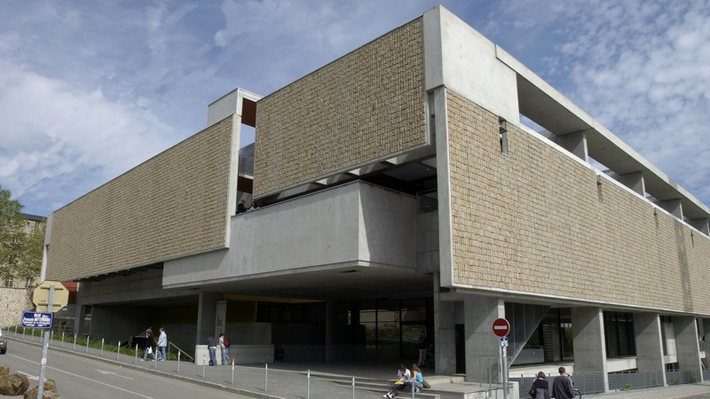 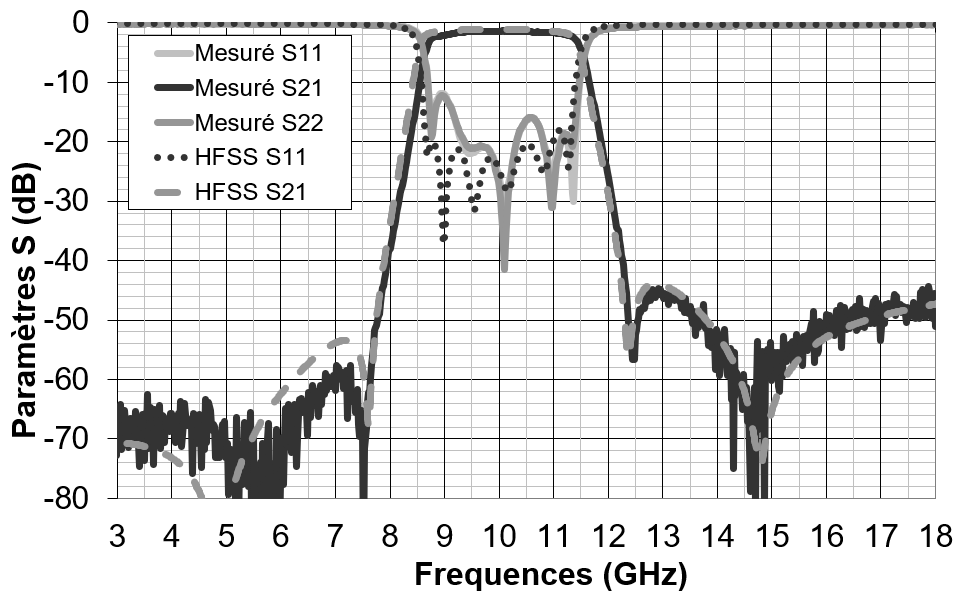 Haut2,5 cmBas2 cmGauche et droite2 cmEn-tête et pied de page1,25 cmNomTailleStylePositionTitre JNM16GrasCentrerAuteurs JNM10NormalCentrerAffiliation JNM10ItaliqueCentrerRésumé JNM10ItaliqueJustifierCorps de texte JNM10NormalJustifierTitre 1 JNM12GrasGaucheTitre 2 JNM10ItaliqueJustifierFigure JNM10NormalCentrerLégende Figure JNM10GrasCentrerTableau JNM10NormalJustifierLégende Tableau JNM10GrasCentrerEquation JNM10NormalCentrerTitre Références12GrasJustifierBibliographie JNM10NormalJustifier